Publicado en Madrid el 15/12/2023 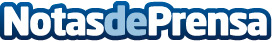 ASICS revoluciona el centro de Madrid con casi un centenar de corredores probando las nuevas NOVABLAST™ 4Las zapatillas favoritas de los fans de la marca regresan con más rebote que nunca y así se ha demostrado en esta carrera desde Callao, pasando por Gran Vía, hasta la ASICS House, muy cerca del Parque del RetiroDatos de contacto:Inma GabardaRAVG Consulting+34 622 862 027Nota de prensa publicada en: https://www.notasdeprensa.es/asics-revoluciona-el-centro-de-madrid-con-casi Categorias: Nacional Moda Marketing Sociedad Madrid Otros deportes Sostenibilidad Industria Téxtil http://www.notasdeprensa.es